
                                   Province of the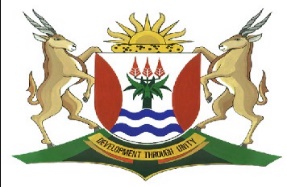 EASTERN CAPEEDUCATIONDIRECTORATE SENIOR CURRICULUM MANAGEMENT (SEN-FET)HOME SCHOOLING SELF-STUDY WORKSHEET 20IMIBUZO YOKUZILUNGISELELAImpenduloIIMPENDULO SUBJECTISIXHOSA HLGRADE12DATETOPICPoetry:Umbongo: INGOMA KAVELAPHI – JJR JOLOBETERM 1REVISION(Please tick)TERM 2 CONTENT x(Please tick)TIME ALLOCATION60 ImizuzuTIPS TO KEEP HEALTHY1. WASH YOUR HANDS thoroughly with soap and water for at least 20 seconds.  Alternatively, use hand sanitizer with an alcohol content of at least 60%.2. PRACTICE SOCIAL DISTANCING – keep a distance of 1m away from other people.3. PRACTISE GOOD RESPIRATORY HYGIENE:  cough or sneeze into your elbow or tissue and dispose of the tissue immediately after use.4. TRY NOT TO TOUCH YOUR FACE.  The virus can be transferred from your hands to your nose, mouth and eyes. It can then enter your body and make you sick. 5. STAY AT HOME. TIPS TO KEEP HEALTHY1. WASH YOUR HANDS thoroughly with soap and water for at least 20 seconds.  Alternatively, use hand sanitizer with an alcohol content of at least 60%.2. PRACTICE SOCIAL DISTANCING – keep a distance of 1m away from other people.3. PRACTISE GOOD RESPIRATORY HYGIENE:  cough or sneeze into your elbow or tissue and dispose of the tissue immediately after use.4. TRY NOT TO TOUCH YOUR FACE.  The virus can be transferred from your hands to your nose, mouth and eyes. It can then enter your body and make you sick. 5. STAY AT HOME. TIPS TO KEEP HEALTHY1. WASH YOUR HANDS thoroughly with soap and water for at least 20 seconds.  Alternatively, use hand sanitizer with an alcohol content of at least 60%.2. PRACTICE SOCIAL DISTANCING – keep a distance of 1m away from other people.3. PRACTISE GOOD RESPIRATORY HYGIENE:  cough or sneeze into your elbow or tissue and dispose of the tissue immediately after use.4. TRY NOT TO TOUCH YOUR FACE.  The virus can be transferred from your hands to your nose, mouth and eyes. It can then enter your body and make you sick. 5. STAY AT HOME. TIPS TO KEEP HEALTHY1. WASH YOUR HANDS thoroughly with soap and water for at least 20 seconds.  Alternatively, use hand sanitizer with an alcohol content of at least 60%.2. PRACTICE SOCIAL DISTANCING – keep a distance of 1m away from other people.3. PRACTISE GOOD RESPIRATORY HYGIENE:  cough or sneeze into your elbow or tissue and dispose of the tissue immediately after use.4. TRY NOT TO TOUCH YOUR FACE.  The virus can be transferred from your hands to your nose, mouth and eyes. It can then enter your body and make you sick. 5. STAY AT HOME. INSTRUCTIONSLe worksheet iqulathe imibuzo emifutshane yombongo, fundisisa izicatshulwa zemibongo ozinikiweyo wandule ukuwuphendula. Unikwe umbuzo 1 ongumbuzo osisincoko sombongo, umbuzo 2 ngumbongo omfutshane.Zikorekishe wandule ukwenza izilungiso ujonge kwiimpendulo ozinikiweyo.TIPS TO KEEP HEALTHY1. WASH YOUR HANDS thoroughly with soap and water for at least 20 seconds.  Alternatively, use hand sanitizer with an alcohol content of at least 60%.2. PRACTICE SOCIAL DISTANCING – keep a distance of 1m away from other people.3. PRACTISE GOOD RESPIRATORY HYGIENE:  cough or sneeze into your elbow or tissue and dispose of the tissue immediately after use.4. TRY NOT TO TOUCH YOUR FACE.  The virus can be transferred from your hands to your nose, mouth and eyes. It can then enter your body and make you sick. 5. STAY AT HOME. TIPS TO KEEP HEALTHY1. WASH YOUR HANDS thoroughly with soap and water for at least 20 seconds.  Alternatively, use hand sanitizer with an alcohol content of at least 60%.2. PRACTICE SOCIAL DISTANCING – keep a distance of 1m away from other people.3. PRACTISE GOOD RESPIRATORY HYGIENE:  cough or sneeze into your elbow or tissue and dispose of the tissue immediately after use.4. TRY NOT TO TOUCH YOUR FACE.  The virus can be transferred from your hands to your nose, mouth and eyes. It can then enter your body and make you sick. 5. STAY AT HOME. TIPS TO KEEP HEALTHY1. WASH YOUR HANDS thoroughly with soap and water for at least 20 seconds.  Alternatively, use hand sanitizer with an alcohol content of at least 60%.2. PRACTICE SOCIAL DISTANCING – keep a distance of 1m away from other people.3. PRACTISE GOOD RESPIRATORY HYGIENE:  cough or sneeze into your elbow or tissue and dispose of the tissue immediately after use.4. TRY NOT TO TOUCH YOUR FACE.  The virus can be transferred from your hands to your nose, mouth and eyes. It can then enter your body and make you sick. 5. STAY AT HOME. TIPS TO KEEP HEALTHY1. WASH YOUR HANDS thoroughly with soap and water for at least 20 seconds.  Alternatively, use hand sanitizer with an alcohol content of at least 60%.2. PRACTICE SOCIAL DISTANCING – keep a distance of 1m away from other people.3. PRACTISE GOOD RESPIRATORY HYGIENE:  cough or sneeze into your elbow or tissue and dispose of the tissue immediately after use.4. TRY NOT TO TOUCH YOUR FACE.  The virus can be transferred from your hands to your nose, mouth and eyes. It can then enter your body and make you sick. 5. STAY AT HOME. UMBUZO 1: UMBUZO OSISINCOKO SOMBONGOFunda esi sicatshulwa sombongo silandelayo, wandule ukuphendula imibuzo olandelayo.INGOMA KAVELAPHI – JJR Jolobe Ndiyeza, ndiyeza, sithandwa sam, Ndiyeza ndikhwele iqegu lomlilo. Ligqitha umoya waseNtla ngamendu. Ndiyeza ngokuba ndiluva ubizo Lwelizwe lobawo. O! Ndiyazibona, sithandwa sam, Iinduli kwanamathambeka elizwe, Elimpangalala; siphuma ingqina, Siland'ekhondweni lexhama Kwilizwe lobawo. ………………………………………….. Indoda kaloku, sithandwa sam, Imelwe kuphath'umhlakulo, nomfazi Agcine intsapho, ukuze luzale Olweth'ulonwabo, Nojent Kwilizwe lobawo. Bonisa indlela esisetyenziswe ngayo isigama ukuphuhlisa umxholo walo mbongo Impendulo yombuzo osisincoko ngamagama ali-190–240.[10]'INGOMA KAVELAPHI' – JJR JolobeUmfundi makachankcathe kwezi ngongoma zilandelayo xa ebhala isincoko soncwadi salo mbongo/esakha imihlathi yakhe yesincoko sombongo Isigama esichongwe yimbongi siqulethe umxholo wentlungu yokulangazelela ikhaya nosapho. Nakuba sikhaphukhaphu nje, sizizoba ngokukuko iimvakalelo zentlungu ethwelwe ngumfazi olunyulwe endodeni yakhe esayithanda nendoda enentlungu yokuhlala kude nekhaya.Kumqolo woku-1 imbongi isebenzisa uphindaphindo lwegama, 'Ndiyeza' ukugxininisa ekwathembisa isithandwa sakhe ukuba nakanjani uza kufika kuloo ndawo sikuyo/Ludala isingqisho esivuselela uluvo lobungoma kulo mhobe.Ndiyeza ndikhwele iqegu lomlilo –  Ngumfanekiso-ngqondweni weliso okanye unxulumaniso ukubonisa isantya elihamba ngaso iqegu kanye oku kwezi            nqwelo zomlilo.Ligqitha umoya ... – Sisibaxo okanye ubabazo olubonisa isantya seqegu esiphezulu ukodlula umoya, santya eso siza kumenza akhawuleze ukuya kufika kwisithandwa sakhe. Kwilizwe loobawo Kwilizwe lokuzalwa kwakhe kuba kaloku ufulathele ikhaya esiya kuxelenga kwelasemlungwini, emigodini.Iinduli kwanamathambeka elizwe – Ngumfanekiso-ngqondweni weliso otyhila iinkumbulo zezwe lakubo, ekhumbula nenkangeleko yalo. Ezithi zakuthi chapha engqondweni zizale iinkumbulo zobomi obumnandi obadlulayo.Elimpangalala; – Ngumfanekiso-ngqondweni weliso ophuhlisa ubukhulu beli lizwe lakowabo, ukuphangalala okutyhila ukuphila ngokukhululeka njengokuba kwelempangelo ephila ngemiqathango yengqesho neyebala.Siphuma ingqina: Oku kuphuhlisa inkululeko nokuphilisana nokuzama iindlela zokuziphilela konwatyiwe, ngokuchaseneyo nemeko azibhaqa ekuyo ngenxa yengcinezelo.Imele kuphath'umhlakulo – Sisigama esiphuhlisa isixhobo sokusebenza esibonisa ukuba indoda isebenza nzima xa iphandela intsapho yayo. Oku kudiza ukutshintsha kwentlalo yomntu omnyama, obekade eziphilela engaswele nto, ngoku kufuneka aphile ngokusebenzela umlungu, esebenza nzima.[10]UMBUZO 1 UMBUZO OMFUTSHANE UMBUZO 1 UMBUZO OMFUTSHANE UMBUZO 1 UMBUZO OMFUTSHANE Funda lo mbongo ulandelayo, wandule uphendule imibuzo elandelayo. Funda lo mbongo ulandelayo, wandule uphendule imibuzo elandelayo. Funda lo mbongo ulandelayo, wandule uphendule imibuzo elandelayo. INGOMA KAVELAPHI – JJR Jolobe Ndiyeza, ndiyeza sithandwa sam, Ndiyeza ndikhwele iqegu lomlilo. Ligqitha umoya waseNtla ngamendu. Ndiyeza ngokuba ndiluva ubizo Lwelizwe lobawo. ………………………………………. Ezants'emgodini, sithandwa sam, Lingabonakali nelanga nezulu, Ndiyeva ingoma yomxhelo, iphuma Kowakho umlomo, undibiza, sithandwa, Kwilizwe lobawo. ………………………………………. Indoda kaloku, sithandwa sam, Imelwe kuphath'umhlakulo, nomfazi Agcine intsapho, ukuze luzale Olweth'ulonwabo, Nojenti sithandwa, Kwilizwe lobawo. Bonk'obunjengayoINGOMA KAVELAPHI – JJR Jolobe Ndiyeza, ndiyeza sithandwa sam, Ndiyeza ndikhwele iqegu lomlilo. Ligqitha umoya waseNtla ngamendu. Ndiyeza ngokuba ndiluva ubizo Lwelizwe lobawo. ………………………………………. Ezants'emgodini, sithandwa sam, Lingabonakali nelanga nezulu, Ndiyeva ingoma yomxhelo, iphuma Kowakho umlomo, undibiza, sithandwa, Kwilizwe lobawo. ………………………………………. Indoda kaloku, sithandwa sam, Imelwe kuphath'umhlakulo, nomfazi Agcine intsapho, ukuze luzale Olweth'ulonwabo, Nojenti sithandwa, Kwilizwe lobawo. Bonk'obunjengayoINGOMA KAVELAPHI – JJR Jolobe Ndiyeza, ndiyeza sithandwa sam, Ndiyeza ndikhwele iqegu lomlilo. Ligqitha umoya waseNtla ngamendu. Ndiyeza ngokuba ndiluva ubizo Lwelizwe lobawo. ………………………………………. Ezants'emgodini, sithandwa sam, Lingabonakali nelanga nezulu, Ndiyeva ingoma yomxhelo, iphuma Kowakho umlomo, undibiza, sithandwa, Kwilizwe lobawo. ………………………………………. Indoda kaloku, sithandwa sam, Imelwe kuphath'umhlakulo, nomfazi Agcine intsapho, ukuze luzale Olweth'ulonwabo, Nojenti sithandwa, Kwilizwe lobawo. Bonk'obunjengayo1.1Kunika ntsingiselo ni ukuphindwa kwebinzana, '... lizwe lobawo' ekupheleni kwesitanza ngasinye sesi sicatshulwa sombongo?(2)(2)1.2Chaza ukuba ludalwe njani undindwano kwesi sicatshulwa sombongo.(2)(2)1.3Uphuhlisa ntoni umfanekiso ntelekelelo obhalwe ngqindilili kumqolo we-6?(2)(2)1.4Caphula amabinzana amaBINI abonakalisa ukuba uVelaphi uyonwaba xa ecinga ngenkosikazi yakhe kw sesi-3.(2)1.5Nika injongo yembongi ngalo mbongo.(2) [10]12.1Kunika intsingiselo yokuba isithethi sinebango kweli lizwe sithetha ngalo√√/ Kunika intsingiselo yokuba likhaya lakhe/yindawo azalelwe kuyo lo uthethayo.√√/Kunika intsingiselo yokuba othethayo unebhongo neqhayiya ngale ndawo athetha ngayo.√√(Nayiphi na kwezi)(2)12.2Ngokwenza  ngasinye sibe nemiqolo emihlanu.√√/Ngokusebenzisa impinda kumqolo wokugqibela wesitanza ngasinye.√√(2)12.3Uphuhlisa ubunzima bomsebenzi abewenza/ukuba uthando luphuma ngaphaya kweenzima zasemsebenzini.√√(2)12.4Sithandwa sam √/Olweth'ulonwabo √/Nojenti sithandwa. √(Nasiphi na isibini)(2)12.5Kukukhalazela impatheko-mbi yabasebenzi mgodini abamnyama ngexesha lengcinezelo kweli. √√/Kukubonisa ifuthe lemithetho yocalucalulo yangexesha lengcinezelo kwiintsapho zabantu abamnyama nakuqoqosho lwamaphandle. √√(Nayiphi na impendulo echanekileyo)(2) [10]